Titel:Inleiding:Wat is het doel van deze tekst?Wat is het onderwerp?Kern:Wat heb je gezien, gelezen, gehoord?Wat wordt na elkaar beschreven?Wat wordt er uitgelegd: welke oorzaak- en gevolg-relaties zijn er?Gebruik zakelijke taal en houd je aan de feiten.Wat is belangrijk in het boek? Wat wil je daarvan aan de groep vertellen?Wat wil je uit het boek voorlezen of laten zien?Slot:Geef een korte samenvatting.Wat is het belangrijkste dat je hebt geleerd?Wat wist je nog niet?Wat is je mening over dit boek?TipGebruik bij opsommingen niet steeds dezelfde woorden.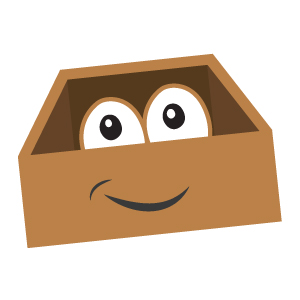 Naar: Opbrengstgericht werken aan lezen en schrijven (Expertisecentrum Nederlands) 